Formato Colciencias versión 2016Para la presentación de propuestas de investigación al Centro de Investigaciones de la Universidad Marianaentregados en medio magnético (CD ROOM)El CD ROOM para entregar al Centro de Investigaciones de la Universidad Mariana debe contener el documento de la propuesta del proyecto de investigación en Word.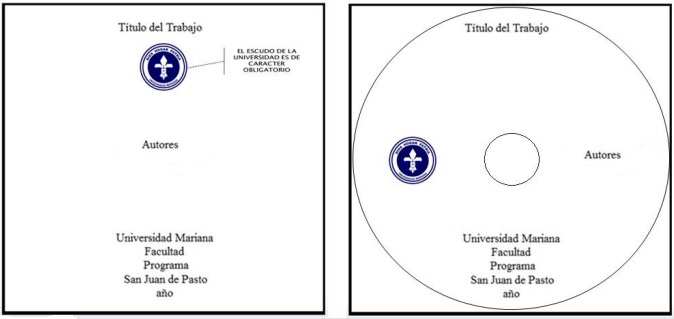 Nota: Estás dos primeras hoja deben eliminarlas al momento de la presentación de su propuesta de investigación, es simplemente informativa.Título del proyectoAutores (Organizados alfabéticamente)Universidad MarianaFacultadProgramaSan Juan de Pasto2016Título del proyectoAutores (Organizados alfabéticamente)Leyenda del Proyecto (Propuesta / Avance o Final Universidad MarianaFacultadProgramaSan Juan de Pasto2016Artículo 71: Los conceptos, afirmaciones y opiniones emitidos en esta propuesta de investigación son responsabilidad única y exclusiva de los investigadores. Reglamento de Investigaciones y PublicacionesUniversidad MarianaContenidoÍndice de TablasÍndice de FigurasÍndice de GráficasÍndice de ApéndicesInformación entidades vinculadas al proyecto GeneralidadesTabla 3: Recursos recibidosTabla 4.  Rol de las entidades participantes en el proyectoTabla 5: Grupos de investigaciónResumen de la propuesta  Generalidades del proyectoTabla 6: Datos de Identificación del Proyecto Descripción del proyecto2.2.1. Resumen ejecutivo.  Información mínima necesaria para comunicar de manera precisa los contenidos y alcances del Programa/Proyecto. Debe contener una síntesis del problema a abordar, de los marcos de referencia, objetivos, la metodología a utilizar y los resultados esperados (máximo 250 palabras).2.2.2. Palabras claves2.2.3. Planteamiento del problema. Delimitación clara y precisa del objeto de la investigación del proyecto.  (Descripción del problema y Formulación del Problema).2.2.3.1. Descripción del problema. Describir de manera objetiva la realidad del problema que se está investigando. En la descripción se señalan todas las características de la problemática, los hechos y los acontecimientos que están en entorno social, al mismo tiempo se debe mencionar los antecedentes del problema. ¿Qué pasa?, ¿Cuáles son los síntomas?, ¿Cómo se manifiesta el problema?, ¿a qué o a quienes afecta el problema?, ¿Cuántos están afectados y en que magnitud?, ¿desde cuándo?, ¿con que frecuencia?, ¿Dónde ocurre?2.2.2.2. Formulación del Problema.  Debe ser clara, concisa y especifica; a través de in enunciado descriptivo o en una pregunta que indique con claridad que información ha de obtener el investigador para resolver el problema de investigación.2.2.4. Justificación. Factores que motivan el planteamiento científico tales como necesidades estratégicas de conocimiento, demandas tecnológicas, tendencias en un campo de la ciencia o la tecnología, necesidades sociales o de mercado, etc.    Factores que hacen necesario y pertinente la realización del proyecto.2.2.5. Objetivo General.  Enunciado que define de manera concreta el planteamiento del problema o necesidad y se inicia con un verbo en modo infinitivo, es medible, alcanzable y conlleva a una meta.2.2.6. Objetivos Específicos. Enunciados que desglosan el objetivo general, considerando aspectos específicos o componentes del mismo sin los cuales éste no se alcanza. No debe confundirse con las actividades propuestas para dar alcance a los objetivos (ej. Tomar muestras en diferentes localidades de estudio); ni con el alcance de los productos esperados (ej. Formar un estudiante de maestría).2.2.7. Matriz operacional de variables o matriz de categorías.  Dependiendo del estudio. Es un instrumento valioso que se constituye en la médula de la investigación y se desarrolla de conformidad a la propuesta de cada autor o protocolo de investigación.  2.2.8. Estado del arte. Revisiones actuales de la temática en el contexto nacional e internacional de avances, desarrollos y tendencias de investigación realizadas.2.2.9. Análisis situación de la temática del proyecto. Descripción precisa y completa de la situación actual del campo de estudio, de los antecedentes en el abordaje del problema, su pertinencia, así como de los retos que éste plantea desde el punto de vista científico, tecnológico, social, cultural, etc. (Tendencias y prospectiva a futuro sobre el tema).2.2.10.  Marcos de referencia. Aspectos conceptuales y técnicos que contextualicen el problema de investigación en la línea temática del Proyecto; así como otros aspectos que sean pertinentes a juicio de los proponentes. (Por ejemplo: Está conformado por el marco conceptual, el marco legal y el marco ético).2.2.10.1. Marco Conceptual.  Se describe en forma general el grupo central de conceptos y teorías que se utilizan para formular y desarrollar el argumento (o tesis) del proyecto de investigación.2.2.10.2. Marco Legal.  Se describe el marco normativo a nivel internacional y nacional que regula la temática de estudio.2.2.10.3. Marco Bioético. Dependiendo del caso de su investigación seleccionar si es ético o si por el contrario es Bioético. Se debe presentar una visión general sobre la situación jurídica y ética o bioética a nivel nacional e internacional bajo la cual se debe desarrollar la investigación con humanos. 2.2.11. Metodología.  Exposición en forma organizada y precisa de cómo se desarrollará y alcanzará el objetivo general y cada uno de los objetivos específicos del proyecto, presentando los componentes del mismo y las actividades para el logro de estos.2.2.12. Resultados esperados de la investigación.  Están definidos por el nuevo conocimiento que se genere, por los desarrollos tecnológicos que se logren, por el desarrollo de nuevos productos o procesos, o por la mejora significativa de aquellos existentes. También hacen referencia a los desarrollos conceptuales y teóricos y a su impacto práctico en aplicaciones. Deben estar en coherencia con los objetivos del Proyecto.  Conocimiento generado en el cumplimiento de cada uno de los objetivos.2.2.13. Posibles riesgos y dificultades. Descripción de amenazas que ponen en riesgo el logro de los objetivos del Proyecto o su desarrollo.2.2.14. Trayectoria del equipo de investigación. Trayectoria del equipo de investigación con relación al problema planteado en el proyecto.2.2.15. Acuerdo de propiedad intelectual. Reglas básicas: regulan a priori qué participación tendrían los diferentes actores en los productos obtenidos a partir de las actividades adelantadas en el marco del Programa. Debe considerar la autoría de la literatura, la distribución de los derechos y beneficios de aquellas patentes que puedan obtenerse o cualquier otro aspecto asociado a la propiedad intelectual. Este acuerdo debe ser explicito entre los proponentes y debe estar acorde a lo descrito en el numeral 12 de los términos de referencia.2.2.16. CronogramaTabla 10. Cronograma de ejecución en meses del proyecto de investigación 2.3. Personal Vinculado al proyectoTabla 13.  Tipo de personalTabla 14. Beneficiarios del proyecto2.4. PresupuestoTabla 15. Presupuesto por rubros Tabla 16. Presupuesto globalTabla 17. Presupuesto global de la propuesta por año2.5.  Aportes2.5.1.  Resultados esperados del proyecto                                    Tabla 18. Productos resultados de investigación para el fortalecimiento a la comunidad Científica o de formación.Tabla 18. Productos resultados de investigación de Apropiación Social del ConocimientoTabla 19. Productos resultados de investigación de Generación de Nuevo ConocimientoTabla 20. Productos resultados de actividades de Desarrollo Tecnológico e Innovación2.5.2. Impactos del proyecto.   Los resultados del logro derivado del desarrollo de esta investigación en espacio y tiempo son:2.5.2.1. Impactos de ciencia, tecnología e innovación.  Plantear los impactos generados por el proyecto a corto, mediano y largo plazo.2.5.2.2. Impactos científicos e innovación del proyecto en las entidades participantes.  Plantear los impactos generados por el proyecto a corto, mediano y largo plazo.2.5.2.3. Impactos sobre la productividad y competitividad de la entidad beneficiaria o el sector relacionado.  Plantear los impactos generados por el proyecto a corto, mediano y largo plazo.2.5.2.4. Impactos sobre el medio ambiente y la sociedad. Plantear los impactos generados por el proyecto a corto, mediano y largo plazo.2.5.2.5. Impactos en el desarrollo del conocimiento del campo de estudio.  Plantear los impactos generados por el proyecto a corto, mediano y largo plazo.2.5.2.6. Impactos regionales.  Plantear los impactos generados por el proyecto a corto, mediano y largo plazo.2.5.2.7. Impactos en la calidad de vida de la población.  Plantear los impactos generados por el proyecto a corto, mediano y largo plazo.2.5.2.8. Impacto en las políticas públicas.  Plantear los impactos generados por el proyecto a corto, mediano y largo plazo.2.5.2.9. Otros impactos que los proponentes consideren pertinentes. Plantear los impactos generados por el proyecto a corto, mediano y largo plazo.2.5.3. Implicaciones del no desarrollo del proyecto.   Describirlas.2.5.4. Cobertura del proyectoTabla 21. Cobertura del proyecto2.6. Plan de Transferencia de Tecnología y ConocimientoObjetivo.  Implementar una serie de mecanismos de transferencia de conocimientos, experticia y activos intelectuales resultantes de esta investigación a la sociedad.Tabla 22. Estrategias de transferencia de resultados de investigación en función del tipo de resultado obtenido en el proyecto de investigaciónReferencias Bibliográficas.Apéndice 1Consentimiento InformadoPág.1. Información de las entidades vinculadas al proyecto…...…………………………..........12Generalidades………………………………………………………………………122. Resumen de la propuesta ….……………………………………………………………13     2.1. Generalidades del proyecto………………………………………………………..14     2.2. Descripción del proyecto ………………………………………………………….14          2.2.1. Resumen Ejecutivo …………………………………………………………..14          2.2.2. Palabras Claves          2.2.3. Planteamiento del problema…………………………….…………………….15               2.2.3.1. Descripción del problema……………………………………………….15               2.2.3.2. Formulación del problema………………………………………………15          2.2.4. Justificación…………………………………………………………………..          2.2.5. Objetivo general……………………………………………………………....          2.2.6. Objetivos específicos…………………………………………………………          2.2.7. Matriz operacional de variables o matriz de categorías……………………….                    2.2.8. Estado del arte………………………………………………………………...          2.2.9. Análisis situacional de la temática del proyecto………………………………                      2.2.9.1. Xxxxx…………………………………………………………………..                   2.2.10. Marco referencial…………………………………………………………..                    2.2.10.1. Marco conceptual.………………………...…………………………..                    2.2.10.1.1. Xxxx……………………………………………………..………               2.2.10.2. Marco legal…………………………………………………………...               2.2.10.3. Marco ético…………………………………………………………          2.2.11. Metodología…………………………………………………………………                       2.2.12. Resultados esperados de la investigación……………………………………          2.2.13. Posibles riesgos y dificultades………………………………………………          2.2.14. Trayectoria del equipo de investigación…………………………………….          2.2.15. Acuerdo de propiedad intelectual……………………………………………          2.2.16. Cronograma…..……………………………………………………………..     2.3. Personal vinculado al proyecto……..………………………………………………     2.4. Presupuesto………………………………………………………………………...     2.5. Aportes……………….…………………………………………………………….          2.5.1. Resultados esperados del proyecto……………………………………………          2.5.2. Impactos del proyecto………………………………………………………...               2.5.2.1. Impactos de ciencia, tecnología e innovación…………………………...               2.5.2.2. Impactos científicos e innovación del proyecto en las entidades participantes…………………………………………………………………...               2.5.2.3. Impactos sobre la productividad y competitividad en la entidad beneficiaria o el sector relacionado……...………………………………………               2.5.2.4. Impactos sobre el medio ambiente y la sociedad………………………               2.5.2.5. Impactos en el conocimiento del campo de estudio……………………...               2.5.2.6. Impactos regionales……………………………………………………..               2.5.2.7. Impactos en la calidad de vida de la población………………………..               2.5.2.8. Impactos en las políticas públicas……………………………………….               2.5.2.9. Otros impactos que los proponentes consideren pertinentes…………..               2.5.2.10. Impactos en el desarrollo del campo de estudio……………………….          2.5.3. Implicaciones del no desarrollo del proyecto…………………………………          2.5.4. Cobertura del proyecto………………………………………………………..     2.6. Plan de transferencia de tecnología y conocimiento………………………………..Referentes Bibliográficos………………………………………………………………….Pág.Tabla 1.Información de la entidad 1…………………….…………………………...11Tabla 2.Información de la entidad 1………………………………………………..12Tabla 3.Recursos recibidos………………………………………………………...13Tabla 4.Rol de las entidades participantes en el proyecto………………………….13Tabla 5.Grupos de investigación…………………………………………………...13Tabla 6.Datos de identificación del proyecto………………………………………14Tabla 7. Tabla 8.Tabla 9.Tabla 10.Tabla 11.Tabla 12.Tabla 13.Tabla 14.Tabla 15.Tabla 16.Tabla 17.Tabla 18.Tabla 19.Tabla 20.Tabla 21.Tabla 12.Pág.Figura 1.XXXXXX........……………………………………………………………….32Figura 2.Figura 3.Figura 4.Figura 5.Figura 6.Pág.Gráfica 1.Xxxxxxxxxxx……………...…………………………………………….46Gráfica 2.Gráfica 3.Gráfica 4.Gráfica 5.Gráfica 6.Gráfica 7.Pág.Apéndice 1.Consentimiento informado……………………………………………......110Apéndice 2.Encuesta.………………..….……………………………………………...114Apéndice 3.Apéndice 4.Apéndice 5.Apéndice 6.    Tabla 1:  Información de la Entidad 1    Tabla 1:  Información de la Entidad 1    Tabla 1:  Información de la Entidad 1    Tabla 1:  Información de la Entidad 1    Tabla 1:  Información de la Entidad 1    Tabla 1:  Información de la Entidad 1    Tabla 1:  Información de la Entidad 1    Tabla 1:  Información de la Entidad 1    Tabla 1:  Información de la Entidad 1Nombre:	Nombre:	Universidad MarianaUniversidad MarianaUniversidad MarianaUniversidad MarianaUniversidad MarianaUniversidad MarianaUniversidad MarianaPaís:País:ColombiaCiudad:Ciudad:Ciudad:PastoPastoPastoDirección:Dirección:Calle 18 No. 34 – 104Teléfono:Teléfono:Teléfono:73149Ext 13873149Ext 13873149Ext 138Tipo de identificación:Tipo de identificación:NITNúmero:Número:Número:800.092.198-5800.092.198-5800.092.198-5Fax:Fax:7315658E-mail:Centro de investigacionesE-mail:Centro de investigacionesE-mail:Centro de investigacionescinvestigaciones@umariana.edu.co cinvestigaciones@umariana.edu.co cinvestigaciones@umariana.edu.co Fax:Fax:7315658Website:Website:www.umariana.edu.cowww.umariana.edu.cowww.umariana.edu.cowww.umariana.edu.cowww.umariana.edu.cowww.umariana.edu.cowww.umariana.edu.coRepresentante legalRepresentante legalRepresentante legalRepresentante legalRepresentante legalRepresentante legalRepresentante legalRepresentante legalRepresentante legalNombre:Nombre:Hermana Amanda del Pilar Lucero VallejoHermana Amanda del Pilar Lucero VallejoHermana Amanda del Pilar Lucero VallejoHermana Amanda del Pilar Lucero VallejoHermana Amanda del Pilar Lucero VallejoHermana Amanda del Pilar Lucero VallejoHermana Amanda del Pilar Lucero VallejoTipo de identificación:Tipo de identificación:C.C.C.C.C.C.C.C.C.C.C.C.C.C.Número:Número:59817233598172335981723359817233598172335981723359817233InvestigadoresInvestigadoresInvestigadoresInvestigadoresInvestigadoresInvestigadoresInvestigadoresInvestigadoresInvestigadoresNombre:Cargo:Cargo:Cargo:Cargo:Teléfono:Teléfono:Email:Email:xxxxxxxxxxxxxxDocente InvestigadorPrograma xxxxxDocente InvestigadorPrograma xxxxxDocente InvestigadorPrograma xxxxxDocente InvestigadorPrograma xxxxxxxxxxxxxxxxxxxxxxxxxxxx@umariana.edu.coxxxxxxx@umariana.edu.coClasificaciónClasificaciónClasificaciónClasificaciónClasificaciónClasificaciónClasificaciónClasificaciónClasificaciónCIIU:CIIU:M08050 Educación SuperiorTipo de entidad:Tipo de entidad:Tipo de entidad:Universidad PrivadaUniversidad PrivadaUniversidad PrivadaSector:Sector:EducativoTamaño:Tamaño:Tamaño:MedianaMedianaMedianaContribuyente:Contribuyente:NANANANANANANAAdicionalAdicionalAdicionalAdicionalAdicionalAdicionalAdicionalAdicionalAdicionalMatrícula en cámara de comercio:Matrícula en cámara de comercio:NANATipo de empresa:Tipo de empresa:Tipo de empresa:Tipo de empresa:NANo. de empleados:No. de empleados:737737Fecha de constitución:Fecha de constitución:Fecha de constitución:Fecha de constitución:3 de Febrero de 1983Exporta (si/no):Exporta (si/no):NANAVentas último mes:Ventas último mes:Ventas último mes:Ventas último mes:NACapitalCapitalCapitalCapitalCapitalCapitalCapitalCapitalCapitalCapital nacionalCapital nacionalCapital nacionalCapital internacionalCapital internacionalCapital internacionalCapital internacionalCapital internacionalCapital internacionalPúblicoPúblicoPúblicoPúblicoPúblicoPrivadoPrivado100%PrivadoPrivadoPrivado     Tabla 2:  Información de la Entidad 2     Tabla 2:  Información de la Entidad 2     Tabla 2:  Información de la Entidad 2     Tabla 2:  Información de la Entidad 2     Tabla 2:  Información de la Entidad 2     Tabla 2:  Información de la Entidad 2     Tabla 2:  Información de la Entidad 2     Tabla 2:  Información de la Entidad 2     Tabla 2:  Información de la Entidad 2Nombre:XxXxXxXxXxXxXxXxPaís:XxXxXxCiudad:Ciudad:XxXxXxDirección:XxXxXxTeléfono:Teléfono:XxXxXxTipo de identificación:XxXxXxNúmero:Número:XxXxXxFax:XxXxXxE-mail:E-mail:XxXxXxWebsite:XxXxRepresentante legalRepresentante legalRepresentante legalRepresentante legalRepresentante legalRepresentante legalRepresentante legalRepresentante legalRepresentante legalNombre:XxXxXxXxXxXxXxXxTipo de identificación:XxXxXxXxXxXxXxXxNúmero:XxXxXxXxXxXxXxXxApoyo a la InvestigaciónApoyo a la InvestigaciónApoyo a la InvestigaciónApoyo a la InvestigaciónApoyo a la InvestigaciónApoyo a la InvestigaciónApoyo a la InvestigaciónApoyo a la InvestigaciónApoyo a la InvestigaciónNombre:Cargo:Cargo:Teléfono:Teléfono:Email:Email:Email:Email:XxXxXxXxXxxxxxxxxxClasificaciónClasificaciónClasificaciónClasificaciónClasificaciónClasificaciónClasificaciónClasificaciónClasificaciónCIIU:CIIU:XxTipo de entidad:Tipo de entidad:Tipo de entidad:Tipo de entidad:Estado o PúblicaEstado o PúblicaSector:Sector:XxTamaño:Tamaño:Tamaño:Tamaño:Grande, Mediana, o pequeña.Grande, Mediana, o pequeña.Contribuyente:Contribuyente:XxXxXxXxXxXxXxAdicionalAdicionalAdicionalAdicionalAdicionalAdicionalAdicionalAdicionalAdicionalMatrícula en cámara de comercio:Matrícula en cámara de comercio:XxTipo de empresa:Tipo de empresa:Tipo de empresa:Tipo de empresa:Tipo de empresa:XxNo. de empleados:No. de empleados:XxFecha de constitución:Fecha de constitución:Fecha de constitución:Fecha de constitución:Fecha de constitución:XxExporta (si/no):Exporta (si/no):XxVentas último mes:Ventas último mes:Ventas último mes:Ventas último mes:Ventas último mes:XxCapitalCapitalCapitalCapitalCapitalCapitalCapitalCapitalCapitalCapital nacionalCapital nacionalCapital nacionalCapital internacionalCapital internacionalCapital internacionalCapital internacionalCapital internacionalCapital internacionalPúblicoPúblicoPúblicoPrivadoPrivadoPrivadoEntidadNombre del proyectoCod. ProyectoFecha contratoValorUniversidad MarianaXxXxxxXxNombre otra entidadXxXxxxXxEntidadRolRolUniversidad MarianaCoejecutorUniversidad MarianaEjecutorXNombre otra entidadCoejecutorXNombre otra entidadEjecutorCódigoGrupoReconocidoCOL0065081XxCategoría xTítulo:XxxXxxXxxXxxXxxEntidad ejecutora:Universidad MarianaUniversidad MarianaUniversidad MarianaUniversidad MarianaUniversidad MarianaConvocatoria:Programa:PsicologíaXXXXLínea temática:Psicología y salud mentalXXXXTipo de financiación:Cofinanciación (interna y externa)  o Externa o Interna Cofinanciación (interna y externa)  o Externa o Interna Cofinanciación (interna y externa)  o Externa o Interna Cofinanciación (interna y externa)  o Externa o Interna Cofinanciación (interna y externa)  o Externa o Interna Duración en meses:XX mesesXX mesesXX mesesXX mesesXX mesesLugar de ejecución :XXXXXXXXXXXXXXXXXXXXXXXXXNo. ActividadActividadInicio(Mes 1)Final(Mes 8)1Feb2017Mar20172Mar2017Abr201734567891012131415161718Tipo de personalTipo de personalTotalAsesor internacionalAsesor internacionalAsesor nacionalAsesor nacionalCoinvestigadorCoinvestigadorDesarrollador de softwareDesarrollador de softwareDirector administrativoDirector administrativoDirector técnicoDirector técnicoEstudiante doctoradoEstudiante doctoradoEstudiante maestríaEstudiante maestríaEstudiante pregradoEstudiante pregradoInvestigadorInvestigador4Investigador principalInvestigador principal1Personal de apoyoPersonal de apoyo1Entidad:Universidad marianaUniversidad marianaVinculo proyecto:Investigador principal 1Investigador principal 1Nombres y apellidos:XxxxxXxxxxFecha de nacimiento:DD-MM-AAAADD-MM-AAAAPaís:ColombiaColombiaEmail:X@umariana.edu.comX@umariana.edu.comTipo de identificación:CédulaCédulaNúmero:XXGenero:XXFunción en el proyecto:Investigador responsable deInvestigador responsable deDedicación horas/semana:8 horas 8 horas Número de meses:XX mesesXX mesesEntidad:Universidad MarianaUniversidad MarianaVinculo proyecto:Investigador 2Investigador 2Nombres y apellidos:Fecha de nacimiento:País:Email:Tipo de identificación:Número:Genero:Función en el proyecto:Dedicación horas/semana:Número de meses:Entidad:Universidad MarianaUniversidad MarianaVinculo proyecto:Investigador 3Investigador 3Nombres y apellidos:Fecha de nacimiento:País:Email:Tipo de identificación:Número:Genero:Función en el proyecto:Dedicación horas/semana:Número de meses:Entidad:Universidad MarianaUniversidad MarianaVinculo proyecto:Investigador 4Investigador 4Nombres y apellidos:Fecha de nacimiento:País:Email:Tipo de identificación:Número:Genero:Función en el proyecto:Dedicación horas/semana:Número de meses:Entidad:Universidad MarianaUniversidad MarianaVinculo proyecto:Investigador 5Investigador 5Nombres y apellidos:Fecha de nacimiento:País:Email:Tipo de identificación:Número:Genero:Función en el proyecto:Dedicación horas/semana:Número de meses:Ciudad / regiónBeneficiarioGeneroNo. Personas – empresasCiudad Ciudad Ciudad Ciudad Ciudad RubrosDescripciónJustificaciónCantValor unitarioValor totalUniversidad MarianaUniversidad MarianaNombre otra instituciónNombre otra instituciónRubrosDescripciónJustificaciónCantValor unitarioValor totalEspecieDineroEspecieDineroBibliografíaCostos de administración y operaciónEquiposEventos académicosMateriales e insumosPrestación de servicios técnicosPublicacionesRecursos Humanos para CTISalidas de campoSoftwareViajes Gatos de ViajeTOTALTOTALTOTALTOTALTOTALXXXXXXXXXXXXXXXXRubrosUniversidad MarianaUniversidad MarianaUniversidad MarianaUniversidad MarianaNombre otra instituciónNombre otra instituciónNombre otra instituciónNombre otra instituciónValor TotalRubrosEspecie%Dinero%Especie%Dinero%Valor TotalBibliografía8.000.00066 2.000.000 172.000.000  1712.000.000Costos de administración y operaciónEquiposEventos académicosMateriales e insumosPrestación de servicios técnicosPublicacionesRecursos Humanos para CTISalidas de campoSoftwareViajes Gatos de ViajeTotal74.064.0007619.500.000204.210.00040097.774.000RubrosTotal del rubro en dineroAño 1     2016Año 2      2017Año 3      2018Total del rubro por programa y/o entidadAño 1     2016Año 2      2017Año 3      2018BibliografíaCostos de administración y operaciónEquiposEventos académicosMateriales e insumosPrestación de servicios técnicosPublicacionesRecursos Humanos para CTIPublicacionesRecursos Humanos para CTISalidas de campoSoftwareViajes Gatos de ViajeBibliografíaCostos de administración y operaciónTotalesTipo de resultadoResultado esperadoIndicadorBeneficiariosMedio de verificaciónJóvenes InvestigadoresVinculación del Joven investigador#Nombre del Joven investigador con el enlace de hoja de vida en CvLACProducto:  Contrato de vinculación del joven investigador y las actividades desarrolladas en el marco del proyectoFormación de PregradoFormación culminada del estudiante de pregrado al proyecto.#Nombre del estudiante de pregrado y enlace de hoja de vida en CvLACProducto: Documento que certifique el trabajo de grado realizado por el estudiante de pregrado en el marco del proyecto y el acta de grado (Certificación con las firmas Coordinador de Investigación, Director de Programa, Decano y Directora del Centro de Investigaciones)..Especialidad Medica#Nombre del estudiante de especialidad médica y enlace de hoja de vida en CvLACProducto: Certificado emitido por la dependencia, sobre la participación de (los) residente (s) en el proyecto.Vinculación de Estudiantes de MaestríaInicio de la formación del estudiante de maestría en el marco del proyecto.#Nombre del estudiante de maestría y enlace de hoja de vida en CvLACProducto: Certificado de participación del estudiante de maestría en la ejecución del proyecto, emitido por la autoridad en investigación de la Institución (Certificación con las firmas Coordinador de Investigación, Director de Programa, Decano y Directora del Centro de Investigaciones).Formación de estudiante de MaestríaFormación culminada del estudiante de maestría en el marco del proyecto#Nombre del estudiante de maestría y enlace de hoja de vida en CvLACProducto: Documento de del trabajo de grado realizado por el estudiante de maestría o un documento de lo que se hizo dentro de las actividades del proyecto o el acta de grado en la conste el título del proyecto de investigación.Vinculación de estudiante de DoctoradoInicio de la formación del estudiante de doctorado en el marco del proyecto#Nombre del estudiante de Doctorado y enlace de hoja de vida en CvLACProducto: Certificado de participación del estudiante de Doctorado en la ejecución del proyecto, emitido por la autoridad en investigación de la Institución (Certificación con las firmas Coordinador de Investigación, Director de Programa, Decano y Directora del Centro de Investigaciones).Formación de estudiante de DoctoradoFormación culminada del estudiante de doctorado en el marco del proyecto.#Nombre del estudiante de Doctorado y enlace de hoja de vida en CvLACProducto: Documento que certifique la tesis realizada por el estudiante de Doctorado en el marco del proyecto expedida por la dependencia competente (Documento con las firmas Coordinador de Investigación, Director de Programa, Decano y Directora del Centro de Investigaciones).Tipo de resultadoResultado esperadoIndicadorBeneficiariosMedio de verificaciónPonenciasParticipación en eventos científicos, presentado resultados de la investigación.#Nombre del participanteProducto: Certificado como participante, como ponente y soporte del trabajo presentado (memorias, programas de los eventos)Eventos científicosOrganización de eventos especializados#Comunidad a la que será dirigidaCertificación de la organización y realización de eventos científicos tales como workshops, simposios y congresos.Cartilla o folletoElaboración de cartillas o Folletos como medio de divulgación de los resultados del proyecto#Comunidad a la que será dirigidaProducto: Copia de la cartilla o folleto y documento donde se certifique su distribución.Presentación de los resultados a las autoridades locales, nacionales y sectorialesPresentación de los resultados ante las autoridades competentes.#Comunidad a la que será dirigidaProducto. Documento que certifique la presentación de los resultados a las autoridades locales y nacionales.Realización de cursos de capacitación, seminarios y talleres.Cursos de capacitación, seminarios o talleres realizados.#Comunidad a la que será dirigidaProducto: Programa del curso, capacitación, seminario o taller; intensidad horaria, duración y lista de asistencia.Articulación Redes de ConocimientoRed creada o articulación en una red a nivel nacional e internacional.#Comunidad a la que será dirigidaProducto: Documento expedido por la entidad referida que certifique de las actividades de articulación de redes.Programas Pedagógicos de fomento de la Investigación.Generación de contenidosDocumentos de TrabajoEdiciones de revistas científicasArtículos en Revistas no indexadasParticipación ciudadana en CTIEstrategias Pedagógicas para el fomento de la CTIComunicación Social del ConocimientoCirculación de conocimiento especializado.ReconocimientosVideoTipo de resultadoResultado esperadoIndicadorResultado / producto esperadoArtículo original en revista EN Revista IndexadaArtículos originales A1, A2, B, C y D#Producto: Copia del artículo original aceptado en revista categorizada en el cuartil 1 o 2 o 3 de SCOPUS o la carta de aceptación del artículo.Artículo A1 y A2: artículo original en revista indexada, dentro de los cuartiles 1 o 2 (base de datos ISI – CSI o SCOPUS).Artículo B o C: artículo original aceptado en revista indexada dentro de los cuartiles 3 o 4 (bases de las bases bibliográficas datos ISI – SCI o SCOPUS).Articulo D: Artículos en revistas indexadas en dos o más bases bibliográficas, diferentes a ISI – SCI o SCOPUS, con comité científico de selección.Patente Documento sobre la patente#Producto: Certificado de Registro de Patente. Patente obtenida o solicitada por vía PCT o tradicional y Modelo de Utilidad.Libros resultado de InvestigaciónPublicación de un libro o borrador sometido a evaluación.#Producto: ejemplar del libro resultado de la investigación o borrador avalado por una editorial para ser publicado.  Deben cumplir con los requisitos Capítulo en libro Resultado de investigaciónCapítulo de libro o borrador sometido a evaluación.#Producto: Copia de capítulo o el borrador avalado por una editorial. Documentos que cumplan con los requisitos mínimos de calidad especificados en el modelo de medición de grupos.Certificación de calidad e innocuidad de productosCertificación de pruebas y acreditación de laboratoriosColección biológica de referencia para investigaciónDesarrollos conceptuales o práctico en aplicacionesNuevos productosPatentePrototipoPrototipo IndustrialRegulaciones, Regulaciones, normas y reglamentos técnicos, basados en resultados de investigaciónVariedad vegetal y variedad animalTipo de resultadoResultado esperadoIndicadorResultado / producto esperadoProductos tecnológicos certificados o validados: Diseño industrial, esquema de circuito integrado, software, planta piloto y prototipo industrial.Software#Producto: Instaladores y manual de instalación.Prototipo#Planos de diseño, fotografíasProductos EmpresarialesSecreto empresarial, empresas de base tecnológica (spin-off), innovaciones generadas en la gestión empresarial, innovaciones en procesos y procedimientosSpin off#Certificado de registroRegulaciones, normas, reglamentos o legislacionesRegulaciones, normas, reglamentos o legislaciones, diferenciadas según el ámbito de aplicación (nacional e internacional).Regulaciones, normas, reglamentos o legislaciones sobre XXXX#Producto: Norma o reglamento técnico, aprobada por organismo reconocido.Consultorías científico-tecnológicas e informes técnicos finales.Consultorías científico-tecnológicas e informes técnicos finales.Ciudad / región%Total100Actividades o Mecanismos de transferenciaActividades o Mecanismos de transferenciaTipo de resultadosModo de transferenciaCapacitaciónTransmisión del conocimiento generado por la investigación, de una manera sistemática e intencional a otro actor que puede ser una empresa, una institución o una comunidad organizada.Eventos científicos: -   XXXX.    (1)-   Capacitación (1)   No comercialConsultoríaProvisión de asesoría experta a clientes, con el propósito de generar nuevas formas de comprender la realidad.-   Informe Técnico Final  (1)- Formulación propuesta implementación de estrategias (1)No comercialComercialDivulgaciónPublicaciones para la comunidad académica, cartillas, publicaciones en medios magnéticos, entre otros también podrían ser eventos académicos o actividades de difusión mediática. - Ponencias (4)- Catilla XXX (1)- Socialización de resultados a las autoridades locales  (1)-  Artículos (10)-  Libro (1)No comercialLicenciamientoEs un acuerdo formal que permite la transferencia de tecnología entre dos partes, una de las cuales comparte sus derechos sobre la misma para que la otra parte pueda usarla.Investigación conjuntaProyectos de investigación estructurados en los que participan además de las universidades dos o más actores, los cuales trabajan de forma conjunta apuntándole aun objetivo.Investigación por contrato o convenioEs aquella que se deriva de las relaciones colaborativas y busca identificar las necesidades investigativas de los socios externos.- Convenio de cooperación para investigación y desarrollo Científico No. XXX-2016.  - Formulación y Ejecución proyecto de investigación.No ComercialRedesUna estructura social en la que varios actores individuales uy organizacionales, son interdependientes, por compartir ideas, valores, conocimientos, tecnología, intercambios financieros o una amistad.Spin-offEmpresas creadas para explorar las patentes de propiedad de la universidad.